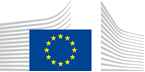 VACANCY NOTICESECONDED NATIONAL EXPERT TO THE EUROPEAN COMMISSION1.	Nature of the tasksOverall purpose: to step up coordination to maximize the impact of EU action on migration in third countries and to enhance the engagement of key countries of origin and transit on the entire spectrum of migration issues. EMLOs will contribute to the operational implementation of the comprehensive approach presented in the European Pact on Migration and Asylum by inter alia contributing to migration governance and management, including the prevention and countering of irregular migration, counter-smuggling and border protection measures, better organising legal migration and mobility, ensuring more effective return and readmission, proving protection and support to host communities and building economic opportunities. The EMLOs will also contribute to the implementation of the bilateral and regional cooperation frameworks on migration. The actual mandate of each of the EMLO will be adapted to the specific situation of the hosting third country, in particular the migratory and security challenges there and the level of its cooperation with the EU. He/she will be under the direct supervision of the Head of the Political Section and the general supervision of the Head of Delegation. He/she will be based in the country and will be required to travel in the country and in the region, where necessary.Functions and duties•	Under the supervision of the Head of the Political Section, establish and maintain direct contacts with competent national and regional authorities to promote and support engagement with the EU on the entire spectrum of migration issues. •	Gather knowledge and information related to migratory situation and specific migratory trends (flows, routes, risks, modi operandi used by smugglers and related criminal activities) as well as to policy developments in the host country (policy of the official authorities, legislative basis, social/public trends) and in the wider region (for those with a regional mandate). He/She will contribute to identifying challenges and needs in both strategic and operational terms and share these with the Commission, the EEAS, the Council and the relevant EU Agencies, in particular for purpose of risk analysis developed by Frontex and investigations at EU level supported by Europol.•	EMLOs will also provide policy/strategic analysis and recommendations and contribute to the reporting of the EU Delegation. •	Under the supervision of the Head of the Political Section, facilitate and support the Immigration Liaison Officers' Network in the country of posting in line with Regulation 2019/1240.•	Under the supervision of the Head of the Political Section, cooperate and liaise with all relevant interlocutors present in the country, including EU and non-EU countries' liaison officers, international organisations, CSDP missions and EU agencies, MS consular authorities, participate in Local Schengen Cooperation (LSC) meetings and support the LSC contact point where relevant. EMLOs should also cooperate closely with the contact points for trafficking in human beings at the EU Delegation. Where relevant, the EMLOs will also contribute to the preparation of migration-related projects and to their implementation, and ensure coordination of the policies with the funding instruments (NDICI, AMIF, ISF, BMVI).•	Under the supervision of the Head of the Political Section, support the effective implementation of the EU return policy, in particular by supporting practical cooperation (and in case necessary, the enforcement of return decisions and return operations from Frontex or from Member States), as well as providing policy analysis, advise and operational support for the implementation of the existing readmission agreements. In this regard, EMLOs will cooperate with those Immigration Liaison Officers (ILOs) who are, in line with the EU Regulation 2019/1240, tasked with assisting in establishing the identity of third country nationals and facilitating their return to their countries of origin as well as with the Return Liaison Officers deployed as a part of the EURLO network funded under Specific Action of the Asylum, Migration and Integration Fund (AMIF) and other networks on return and readmission (e.g. EURINT).•	Regular reporting to the EEAS, relevant Commission services and EU Agencies. In this regard, the reporting obligation of the EMLO should be twofold: 1) ad-hoc flash reports in case of events that require immediate early warning system or alerts and 2) periodical strategic reports on trends, political situation, policy development.•	The EMLOs shall work closely with the other members of the delegation to ensure that migration is mainstreamed, as appropriate, in other issues such as development cooperation or the implementation of the bilateral and regional cooperation frameworks on migration in order to ensure consistent implementation of the EU policy and better achieve the above-mentioned objectives. The EMLO will work closely with the Commission's Migration and Home Affairs officer in the EU Delegation and the Frontex Liaison Officer.2.	Main qualificationsa) Eligibility criteriaThe following eligibility criteria must be fulfilled by the candidate in order to be seconded to the Commission. Consequently, the candidate who does not fulfil all of these criteria will be automatically eliminated from the selection process.•	Professional experience: at least three years of professional experience in administrative, legal, scientific, technical, advisory or supervisory functions which are equivalent to those of function group AD;•	Seniority: candidates must have at least one year seniority with their employer, that means having worked for an eligible employer as described in Art. 1 of the SNE decision on a permanent or contract basis for at least one year before the secondment; •	Linguistic skills: thorough knowledge of one of the EU languages and a satisfactory knowledge of another EU language to the extent necessary for the performance of the duties. SNE from a third country must produce evidence of a thorough knowledge of one EU language necessary for the performance of his duties.b)	Selection criteriaDiploma - university degree or - professional training or professional experience of an equivalent level  in the field(s) : law, political science, economy, business administration or any other related fields.Professional experienceEssential: Solid knowledge of the migration context and specific experience in relation to third countries on migration issues; have the capacity to strategically collect and analyze information on migration issues; have good negotiation skills.Desired: Professional experience in the field of migration, in particular with regard to third countries, the European Union and international organizations; experience as immigration liaison officers, as well as other liaison officers or diplomats for an EU Member State in a third country which, as part of their duties, dealt with migration issues would be an asset.Language(s) necessary for the performance of dutiesThorough knowledge of oral and written English. Knowledge of French at B2 level at least and of the official language of the host country, would be considered a major asset.3.	Submission of applications and selection procedureCandidates should send their application according to the Europass CV format (http://europass.cedefop.europa.eu/en/documents/curriculum-vitae) in English, French or German only to the Permanent Representation / Diplomatic Mission to the EU of their country, which will forward it to the competent services of the Commission within the deadline fixed by the latter. The CV must mention the date of birth and the nationality of the candidate. Not respecting this procedure or deadlines will automatically invalidate the application.Candidates are asked not to add any other documents (such as copy of passport, copy of degrees or certificate of professional experience, etc.). If necessary, these will be requested at a later stage. Candidates will be informed of the follow-up of their application by the unit concerned.4.	Conditions of the secondmentThe secondment will be governed by the Commission Decision C(2008)6866 of 12/11/2008 laying down rules on the secondment to the Commission of national experts and national experts in professional training (SNE Decision).The SNE will remain employed and remunerated by his/her employer during the secondment. He/she will equally remain covered by the national social security system. Unless for cost-free SNE, allowances may be granted by the Commission to SNE fulfilling the conditions provided for in Art. 17 of the SNE decision. During the secondment, SNE are subject to confidentiality, loyalty and absence of conflict of interest obligations, as provided for in Art. 6 and 7 of the SNE Decision.If any document is inexact, incomplete or missing, the application may be cancelled.Staff posted in a European Union Delegation are required to have a security clearance (up to SECRET UE/EU SECRET level according to Commission Decision (EU, Euratom) 2015/444 of 13 March 2015, OJ L 72, 17.03.2015, p. 53).The selected candidate has the obligation to launch the vetting procedure before getting the secondment confirmation.5.	Processing of personal dataThe selection, secondment and termination of the secondment of a national expert requires the Commission (the competent services of DG HR, DG BUDG, PMO and the DG concerned) to process personal data concerning the person to be seconded, under the responsibility of the Head of Unit of DG HR.B.1. The data processing is subject to the SNE Decision as well as the Regulation (EU) 2018/1725. Data is kept by the competent services for 7 years after the secondment (2 years for not selected experts).You have specific rights as a ‘data subject’ under Chapter III (Articles 14-25) of Regulation (EU) 2018/1725, in particular the right to access, rectify or erase your personal data and the right to restrict the processing of your personal data. Where applicable, you also have the right to object to the processing or the right to data portability.You can exercise your rights by contacting the Data Controller, or in case of conflict the Data Protection Officer. If necessary, you can also address the European Data Protection Supervisor. Their contact information is given below.Contact informationThe Data ControllerIf you would like to exercise your rights under Regulation (EU) 2018/1725, or if you have comments, questions or concerns, or if you would like to submit a complaint regarding the collection and use of your personal data, please feel free to contact the Data Controller, Unit HR.B.1, HR-B1-DPR@ec.europa.eu.The Data Protection Officer (DPO) of the CommissionYou may contact the Data Protection Officer (DATA-PROTECTION-OFFICER@ec.europa.eu) with regard to issues related to the processing of your personal data under Regulation (EU) 2018/1725.The European Data Protection Supervisor (EDPS)You have the right to have recourse (i.e. you can lodge a complaint) to the European Data Protection Supervisor (edps@edps.europa.eu) if you consider that your rights under Regulation (EU) 2018/1725 have been infringed as a result of the processing of your personal data by the Data Controller.To the attention of candidates from third countries: your personal data can be used for security checks.Post identification:(DG-DIR-UNIT)HOME-A-3_Del GeorgiaHead of Unit:Email address:Telephone:Number of available posts:Suggested taking up duty:Suggested initial duration:Place of secondment:Pawel BUSIAKIEWICZpawel.busiakiewicz@ec.europa.eu +32 229-5942311st quarter 2023 2 years1 Brussels   Luxemburg   Other: Georgia    With allowances                     Cost-freeThis vacancy notice is also open to    the following EFTA countries :
	 Iceland   Liechtenstein   Norway   Switzerland
	 EFTA-EEA In-Kind agreement (Iceland, Liechtenstein, Norway)
    the following third countries:
    the following intergovernmental organisations:This vacancy notice is also open to    the following EFTA countries :
	 Iceland   Liechtenstein   Norway   Switzerland
	 EFTA-EEA In-Kind agreement (Iceland, Liechtenstein, Norway)
    the following third countries:
    the following intergovernmental organisations: